Муниципальное бюджетное общеобразовательное учреждение -средняя общеообразовательная школа № 4 им.Вусика И.В.станицы Старовеличковской Калининского районаКраснодарского краяПрограмма воспитанияв ЛТО «Росток»   Автор программы:                      Борисова О.Ю.2024гПаспорт программыПояснительная запискаЛето – самая долгожданная пора в жизни любого школьника, ведь это самые длинные в году каникулы. А каникулы - это время восстановления здоровья, восполнения сил, израсходованных в течение учебного года, развития творческих способностей, открытий нового и интересного.  Летнее время препровождение это кардинальное изменение процесса формирования личности. Психологи уверяют, что в личностном плане лето - более напряженный период, чем зима.Во время летних каникул происходит разрядка накопившейся за год напряженности, восстановление израсходованных сил, здоровья, развитие творческого потенциала. Эти функции выполняет ЛТО. Такая форма активного отдыха содействует развитию и сплочению, как временного детского коллектива, так и создает основу для развития социального интеллекта учащегося и применения полученного опыта взаимодействия в любом коллективе, в том числе в последующей учебной деятельности. Создаются большие возможности для организации неформального общения. Неформальность обстановки позволяет организовать и развивать самостоятельность ребят, воспитывать личностные качества, формировать активность, обучать разнообразным умениям и навыкам.Большая роль отводится организации занятости детей в летний период времени, остающихся в городе как  мощная форма против безнадзорности, асоциального и аддитивного поведения подростков.За несколько месяцев до начала работы лагеря проводится большая подготовительная работа.Разработка данной программы организации летнего каникулярного отдыха, оздоровления и занятости детей была вызвана:−	необходимостью упорядочить сложившуюся систему перспективного планирования;−	обеспечением преемственности в работе лагеря предыдущих лет;−	модернизацией старых форм работы и введением новых;−	необходимостью использования богатого творческого потенциала подростков и педагогов в реализации цели и задач программы.Таким образом, главная идея создания летнего трудового лагеря – помочь учащихся использовать период летнего отдыха для укрепления здоровья, развития физических сил, обогащения знаниями и новыми впечатлениями. Предоставить возможность каждому подростку проявить свои творческие организаторские способности, приобщить учащихся к трудовой деятельности, расширить круг общения детей через совместное обсуждение тех или иных вопросов со своими педагогами, сверстниками.При разработке программы также учитывалась социальная среда, в которой обитают воспитанники лагеря. Некоторые  из них живут в неполных семьях, часть детей – опекаемые.   Деятельность воспитанников во время лагерной смены осуществляется в возрастных отрядах.Трудовой лагерь при школе организуется из учащихся 7-х- 8-х классов. ЦЕЛЬ:  Создание оптимальных условий для максимальной реализации творческих  и интеллектуальных потребностей и интересов учащихся школы, обеспечивающих полноценный отдых и оздоровление.ЗАДАЧИ:закрепление практических навыков  сельскохозяйственных  работ в процессе благоустройства школы  в летний период;популяризация здорового образа жизни;формирование культуры межличностного общения;профилактика асоциального поведения;формирование способности к духовному развитию, реализации творческого потенциала в учебно-игровой, предметно-продуктивной, социально ориентированной деятельности  на основе нравственных установок и моральных норм, не  прерывного образования, самовоспитания и универсальной  духовно-нравственной компетенции — «становиться лучше».Сроки реализации программы: лето – июнь  2024 года Условия участия в программе: добровольность, взаимопонимание.Методическое сопровождение программы  Основными методами организации деятельности являются:Сельхоз трудМетод игры (игры отбираются воспитателями в соответствии с поставленной целью);Методы театрализации;Методы состязательности (распространяется на все сферы творческой деятельности);Формы и методы работыИндивидуальные и коллективные формы работы в лагере осуществляются с использованием традиционных методов (беседа, наблюдение, поручение, конкурсы рисунков, плакатов, утренники, праздники, экскурсии); Этапы реализации программы:I этап. Подготовительный –  апрель- майЭтот этап характеризуется тем, что до открытия пришкольного ЛТО начинается подготовка к летнему сезону. Деятельностью этого этапа является:издание приказа по школе о проведении летней кампании;разработка плана деятельности;подготовка методического материала для работников лагеря;отбор кадров для работы;составление необходимой документации для деятельности лагеря (план-сетка, положение, должностные обязанности, инструкции т.д.)II этап. Организационный – июнь     Этот период короткий по количеству дней, всего лишь 2-3 дня.Основной деятельностью этого этапа является:встреча детей, проведение диагностики по выявлению лидерских, организаторских и творческих способностей;запуск программы пришкольного ЛТО;знакомство с правилами жизнедеятельности лагеря.III этап. Практический – июнь Основной деятельностью этого этапа является:реализация основной идеи смены;вовлечение детей и подростков в различные виды коллективно- творческих дел;работа творческих мастерских.IV этап. Заключительный – 2 последних дня деятельности лагеря Основной деятельностью этого этапа является:подведение итогов смены;награждение5. Аналитический – июльОсновной идеей этого этапа является:выработка перспектив деятельности организации;анализ предложений детьми, родителями, педагогами, внесенными по деятельности летнего оздоровительного лагеря в будущем.Программа направлена на патриотическое воспитание детей.Содержание деятельности лагеря  направлено на формирования личности гражданина и патриота России с присущими ему ценностями, взглядами, ориентациями, установками, мотивами деятельности и поведения.Программа  универсальна, так как может использоваться для работы с детьми из различных социальных групп, разного возраста, уровня развития и состояния здоровья.    Образовательная деятельность предусматривает воспитательные мероприятия, связанные с  гражданско-патриотическим воспитанием, с  воспитанием уважения к прошлому нашей страны, любви к своей Родине, сохранением  и почитанием  памяти о ветеранах ВОВ, изучением духовно нравственных традиций и истории родного края.    Оздоровительная деятельность способствует формированию культуры физического здоровья, интереса к спорту, мотивирует детей на заботу о своем здоровье и активный отдых. Для успешной реализации данного блока необходимо оборудование детской площадки, приглашение учителя по физической культуре. Физические нагрузки, свежий воздух, знакомство с красивыми уголками природы, проведение оздоровительных и различных спортивно-развлекательных мероприятий способствует созданию положительного физиологического и психологического фона.     Культурно-досуговая деятельность состоит из общелагерных и отрядных мероприятий (творческие конкурсы рисунков, стихов, частушек; изготовление плакатов; театрализованные игровые программы …. Получение новых знаний при подготовке к мероприятиям различной направленности (викторинам, конкурсам и т. п.) приводит к обогащению мировоззрения ребенка, что, в свою очередь, сказывается на изменении личностного поведения каждого члена коллектива.      Детский оздоровительный  лагерь – это, прежде всего отдых ребёнка после напряжённого учебного года, общение со сверстниками, оздоровление, а также развитие и  реализация творческих способностей.	Основная идея программы «Патриот»  - представление возможностей для раскрытия творческих способностей ребенка, создание условий для самореализации потенциала детей и подростков в результате общественно полезной деятельности. Программа ориентирована на работу в разновозрастном детском коллективе и представляет собой работу в одну  смену.Принципы организации педагогического процесса в рамках программы:-принцип взаимодействия воспитателей и воспитанников;-принцип коллективной деятельности;-принцип самореализации ребенка в условиях детского лагеря;-принцип самостоятельности.Ориентиром в патриотическом воспитании детей в период детства становятся: детская игра, проектно - поисковая деятельность взрослых с детьми, художественно – литературное творчество, общение, творческо – продуктивная деятельность, средства эстетического воспитания.Формы организации деятельности по реализации программы:Массовые 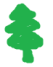 Групповые Индивидуальные Ведущей технологией программы является игровая. Сопутствующими технологиями являются коммуникативная, групповая, ТАД (творчество, активность, действие) и др. Эти технологии обеспечат достижение поставленных организационных и методических целей.     Игровая технология раскроет творческий потенциал ребенка, интерес к созидательной деятельности, разовьет интеллектуальные и физические способности, сформирует навыки позитивного общения со сверстниками, лидерские и организаторские навыки, привлечет ребят к сознательному выбору активного и здорового образа жизни.Виды деятельностиВ течение смены детям предлагается череда различных типов деятельности, отражающих логику смены, основанных на принципах игрового моделирования программы:1.	Коммуникативно-игровая деятельность – деятельность ребенка, направленная на самостоятельное  формирование и решение набора коммуникативных задач, необходимых для достижения игровой уели в рамках выбрано роли2.	Познавательная  деятельность. Получение новых знаний.3.	Аналитическая деятельность. Анализ игровых ситуаций, личности ребенка в них. Обсуждение, сопоставление с современным обществом и человеком, поиск причин и следствий, открытых детьми явлений.Нормативно-правовое обеспечение реализации программыКонвенция о правах ребенкаЗакон Российской Федерации «Об образовании»Федеральная программа развития образованияКонституция РФГосударственная программа «Патриотическое воспитание граждан»         Кодекс законов о труде РФ                                                                                      Положение о лагере дневного пребывания.                                                               Правила внутреннего распорядка лагеря дневного пребывания.              Правила по технике безопасности, пожарной безопасности.               Рекомендации по профилактике детского травматизма, предупреждению несчастных случаев с детьми в школьном оздоровительном лагере.                                                                  Должностные инструкции работников.                                           САНПИН.  Заявления от родителей.                                                                                         Акт приемки лагеря.                                                                              Планы работы.Механизм реализации программыПЛАНПРИМЕЧАНИЕ: План работы дорабатывается в лагере, совместно с детьми. Название программы (форм работы) соответствуют тематике смены.Деятельность участников лагеря:Деятельность педагогов:- проведение диагностической работы по определению лидерского и творческого потенциала участников;- демонстрация результатов соревнования;- представление отрядов;- принятие правил совместной жизнедеятельности участников игры – на уровне отрядов; - отслеживание результатов запуска игры;- анализ проводимых мероприятий и активности участия в них детей и взрослых;- включенное наблюдение за изменениями, происходящими с участниками игровой деятельности;- отбор педагогических средств с учетом возрастных и индивидуальных особенностей, способствующих успешной самореализации детей;- организация различных видов деятельности;- учитывает добровольность включения детей в организацию жизни лагеря;- создание ситуации успеха;- систематическое информирование о результатах дня;- организация различных видов стимулирования; - соблюдение интересов и защита прав детей;- участие в планировании и реализации утвержденного плана воспитательной работы лагеря;- соблюдение санитарно-гигиенических требований при работе с детьми;- по окончании работы на общем собрании подводят итоги, оформляется необходимая документация.Деятельность детей:- знакомство с предлагаемой игровой деятельностью;- первичное знакомство с идеей игры (на отрядных сборах);- понимание и включение в игру;- определение позиций и перспектив деятельности участников (ближние, средние, дальние);- отношение к предлагаемым нормам и правилам деятельности (принятие законов);- творческое представление отрядов (уровень творческой и лидерской активности).    Оздоровительная работа.Главной задачей в работе лагеря с дневным пребыванием детей является сохранение и укрепление здоровья детей, поэтому в программу включены следующие мероприятия:обязательный осмотр детей медицинским работником в начале и конце смены, в течение смены – по необходимости, ежедневный контроль состояния здоровья детей;утренняя гимнастика;соблюдение режима проветривания отрядных помещений и режима питья детей;соблюдение режима правильного и здорового питания детей;принятие солнечных и воздушных ванн (в течение всего времени пребывания в лагере в светлое время суток);организация пешеходных экскурсий;организация спортивно-массовых  мероприятий и подвижных игр;проведение «минуток здоровья».                Материально – техническое обеспечение:●Создание оптимальных условий для проведения разнообразных мероприятий.●Наличие канцелярских принадлежностей, материалы для творчества детей.●Видеотехника и аудиоматериалы.●Призы и награды для поощрения активных участников смены.При  работе летнего оздоровительного лагеря используются: ●кабинеты начальных классов;●гардероб;●спортивный зал;●актовый зал;●библиотека;●столовая;●кинозал (актовый зал);●медицинский кабинет (набор  медикаментов для оказания первой медицинской помощи);●стадион;●спортивный  инвентарь (мячи, скакалки, обручи);●Развивающие игры: шашки, шахматы, пазлы, домино, лото.Прогнозируемый результат:     В результате реализации программы ее участники получат определенные знания, умения, навыки работы в органах детского самоуправления, социальной деятельности, познакомятся с культурными традициями народов и народностей Российской Федерации. Дети будут привлечены к оздоровительным, экскурсионным, спортивным, творческим мероприятиям, и результатом этих занятий будет улучшение их эмоционально-физического состояния. Участие в программе благотворно скажется на духовном и интеллектуальном развитии детей. Они увидят  всю красоту и неповторимость своей родины, познакомятся с ее историей и природой осознают необходимость бережного отношение к окружающему нас миру и сообществу людей, проживающих в нем. Ожидается получение эффекта от реализации программы по следующим позициям:1.	Формирование положительного отношения юного гражданина России к самому себе, окружающему миру, другим людям.2.	Возможность реализации механизмов мотивации у ребенка к личному развитию, проявлению социальной инициативы.3.	Формирование у детей и подростков уважения к символам нашего государства.4.	Создание условий для адаптации детей к жизни в современном обществе, развитие коммуникативных способность ребенка, умение работать в коллективе.5.	Приобщение подрастающего  поколения к здоровому образу жизни; профилактика асоциального поведения детей и подростков.                              Так же произойдет улучшение качества творческих работ, за счет увеличения количества детей, принимающих участия в творческих конкурсах;                                                                                                         6.	Увеличится количество детей, принимающих участие в физкультурно-оздоровительных и спортивных мероприятиях.         8.30 –9.00 -   Утро! Солнышко встает – спать ребятам не дает.                          (Встреча детей)9.00 – 9.10 – Утренняя линейка, планы на день.9.10 – 9.25 – Чтобы быть весь день в порядке, надо делать нам зарядку!9.30 -  10.00 – Завтрак  10.00 – 12.00 – Трудовой десант12.20 – 13.00 – Общелагерное мероприятие14.00 – 14.30 -  Минутки безопасности. Рефлексия.    14.30       -  За день очень мы устали, и по мамам                          заскучали!  (Отправка домой)ЗАКОНЫ  НАШЕГО ЛАГЕРЯ ЗАКОН ДРУЖБЫОтряд - это сила, отряд - это мощь,Когда есть кому в коллективе помочь.Скажу без утайки, ребята, без лести:Где слаб я один, там сделаем вместе!ЗАКОН ЧЕСТИРаботай с отдачей, добросовестно, честно,Тогда результат всем понятен, известен:Цели добьешься, порадуешь всех.Ждет же отряд твой - только успех!ЗАКОН ДОСТИЖЕНИЙПусть порой не хватает сноровки -Овладеем наукой труда!Наш отряд в рабочей спецовкеНе отступит с пути никогда.ЗАКОН НЕРАВНОДУШИЯЕсли искренне желаешь свое счастье обрести,Мимо страждущих и слабых ты старайся не пройти.Подари кусочек сердца людям, городу, друзьям.Пусть душа твоя стремится только к праведным делам.ЗАКОН ТРУДА И ОТДЫХАЕсли все ж устал ты вдруг,Сделай паузу, мой друг.Ты с отрядом отдохни:Конкурс, игры проведи.Пообщайся неформально -Это тоже актуально.Ведь работать веселей,Когда рядом сто друзей.ДиагностикаПрава и обязанности детей, посещающих летний лагерь:Учащиеся летнего лагеря имеют право:На временное прекращение посещения лагеря по болезни;На свободное участие в запланированных мероприятиях;На участие в самоуправлении отряда и всего потока; Учащиеся летнего лагеря обязаны:Выполнять требования документов, регламентирующих деятельность лагеря;Бережно относиться к используемому имуществу: мебели, техническим средствам, спортивному инвентарю;Выполнять законные требования начальника и ответственных работников лагеря.Охрана жизни и здоровья детей в ЛТО:Начальник лагеря и весь работающий персонал  несут ответственность за полную безопасность жизни и здоровья детей, находящихся в лагере Педагогам – воспитателям, медсестре  принять конкретные меры по профилактике детского травматизма, пожаров, несчастных случаев на воде, заражения крымской геморрагической лихорадкой, лептоспирозом, обеспечить меры антитеррористической безопасности каждого ребенка, случаев заболевания острыми кишечными инфекциямиПровести в каждом отряде беседу с детьми : «По безопасности поведения по дороге в лагерь и по дороге домой».Работники лагеря и учащиеся обязаны строго соблюдать дисциплину, выполнять правила внутреннего распорядка, режим дня, план работы. Не допускается самовольный уход ребёнка с территории лагеря без разрешения начальника лагеря или педагога – воспитателя;Ответственность за перевозку детей на автобусе возлагается на начальника лагеря.Учебно-методическое оснащение программыАстахов П « Я и государство», М, 2020гАфанасьев С.П. Коморин С.В. - Что делать с детьми в загородном лагере, - М.: 2019 г.Жиренко О. Е. Мир праздников, шоу, викторин, - М.: «5» за знания, 2022 г.Лобачёва С.И., Великородная В.А. Загородный летний лагерь.– М.: ВАКО, 2018 г.Пашенцев Д.А. « История государства и права России» 2019гРоткина Т. С., Курзова О. А., Нестеренко А. В. Уроки добра и милосердия, - О.: «Детство», 2020 г.Соколова Н. В. Лето, каникулы – путь к успеху: сборник программ и игр для детей и подростков в условиях детского оздоровительного лагеря, - О.: «Детство», 2019 г.Титов С.В. Здравствуй, лето! - Волгоград, Учитель, 2021 г.Пашенцев Д.А. « История государства и права России» 2020г.1. Название программыПрограмма «Страна Патриотов»  лагеря труда и отдыха  на базе МБОУ -СОШ №4 им. Вусика И.В.2. Цель и задачи программыЦели программы:Создание оптимальных условий для максимальной реализации творческих  и интеллектуальных потребностей и интересов учащихся школы, обеспечивающих полноценный отдых и оздоровление. Создание условий для полноценного отдыха, оздоровления детей и развития их внутреннего потенциала, содействие формированию ключевых компетенций воспитанников на основе включения их в разнообразную творческую деятельностьразвитие личности ребенка, укрепление физического, психического и эмоционального здоровья детей, воспитание лучших черт гражданина, любовь к Родине.Задачи: 
- популяризация здорового образа жизни;- закрепление практических навыков  сельскохозяйственных  работ в процессе благоустройства школы  в летний период;- формирование культуры межличностного общения;- профилактика асоциального поведения;- формирование способности к духовному развитию, реализации творческого потенциала в учебно-игровой, предметно-продуктивной, социально ориентированной деятельности  на основе нравственных установок и моральных норм, не  прерывного образования, самовоспитания и универсальной  духовно-нравственной компетенции — «становиться лучше».Формирование гражданских качеств: любовь к Родине, патриотизм, ответственность и т.п.;- Развитие у ребят разнообразных практических навыков: самоорганизации и самоуправления, общественной активности и дисциплины, личностного развития, духовного и физического оздоровления, развитие творческих способностей.- Развитие детского самоуправления;- Развитие социально значимых качеств в ребенке.3.Направление деятельностиСельскохозяйственные работы в процессе благоустройства школы, оздоровительные, творческие, досуговые мероприятия, но приоритетным направлением является гражданско- патриотическое  воспитание. В программе предусмотрены как теоретические, так и практические занятия. В центре всех мероприятий ребенок, его интересы, здоровье и безопасность.4.Краткое содержание программы и формы реализацииПрограмма содержит: мероприятия, реализующие программу; ожидаемые результаты и условия реализации; приложения.   Реализация программы возможна с помощью обеспечения:Педагогическими кадрами. Медицинским персоналом.Квалифицированными педагогами дополнительного образования.    4. Организацией  качественного питания и медицинской помощи (зарядка,   оздоровительные   и     закаливающие процедуры).5. Ожидаемые результаты- Внедрение эффективных форм организации труда и отдыха,  оздоровления и летней занятости детей;- Улучшение психологической и социальной комфортности в едином воспитательном пространстве лагеря;- Формирование умений и навыков, приобретение жизненного опыта, адекватного поведения;- Развитие индивидуальных способностей и задатков каждого ребёнка6. Кадровое обеспечение и структура управления ЛТО	В течение  лагерной смены по штатному расписанию лагеря работает 4человек:Начальник лагеря – 1Воспитатели –   4                           Технический персонал – 17. Сроки и этапы реализации.Пришкольный расположен в  здании начальной школы МБОУ -СОШ № 4 им.Вусика И.В.           Вместимость в  лагерную смену 27 человек.           Сроки  работы  смены  - c 13 июня по 3 июля 2024года           Режим работы с 8-30 ч. до 14-30 часов.8. Оценка эффективностиПриложение №2.Диагностическое обеспечение.9. Техническая база ЛДППри работе летнего оздоровительного лагеря используется территория МБОУ - СОШ № 4 ,  а также:Классные комнаты (игровые) Туалетные комнаты Столовая Медицинский кабинетКомната отдыхаСтадионОткрытая спортивная площадкаМультимедийное оборудованиеШкольный двор10. Основные участники и исполнители программыУчащиеся школы с 13 лет, педагоги школы, медицинский работник.12.Муниципальное образовательное учреждение, предоставившее программуМБОУ - СОШ№ 4 им.Вусика И.В.13.  РуководительДиректор школы Л.Н.Озарян14. Адрес, телефон.Ул. Красная 125, т. 8-86163-26-1-3115. Место реализацииЛагерь с дневным пребыванием детей на базе МБОУ- СОШ№ 4 им.Вусика И.В.№ дняМероприятияОтветственный1-ый день1. «Здравствуйте, это мы! (прием детей), инструктажи. Работа на пришкольном участке и в помещении.2. Огонёк «Расскажи мне о себе», игры на улице.4.Учебная эвакуацияНачальник лагеря, воспитатели2 – й день1.Работа на пришкольном участке и в помещении.2. Беседа-игра «Правила безопасности знать каждому положено» (Правила пожарной безопасности», «Правила поведения детей при прогулках и походах», «Правила поведения на дорогах, при поездках в автотранспорте», «Безопасность детей при проведении спортивных мероприятий»)Начальник лагеря, воспитатели3 – й деньТрудовой десант.Конкурсная программа «Великолепная семёрка», «Эрудит – шоу»Начальник лагеря, Воспитатели4 – й деньРабота на пришкольном участке и в помещении.Дискуссия «Природа моего края»;Беседа «Поговорим о матушке-природе»Начальник лагеря, Воспитатели5 – й деньРабота на пришкольном участке и в помещении.Спортивная эстафета.Начальник лагеря, воспитатели6 – й деньРабота на пришкольном участке и в помещении.«В мастерской лесных гномов» - изготовление поделок из природного материалаНачальник лагеря, воспитатели7 – й деньРабота на пришкольном участке и в помещении Литературно-музыкальная композиция «Это праздник со слезами на глазах» (посвященная началу Великой Отечественной войны).Возложение  цветов к памятнику  погибших  воинов.«В мастерской лесных гномов» - изготовление поделок из природного материалаНачальник лагеря, Воспитатели8 – й деньРабота на пришкольном участке и в помещении.Беседа «Соблюдаем этикет». Конкурс «Самый, самый».Начальник лагеря, Воспитатели9- й день1. Работа на пришкольном участке и в помещении2.Беседа «Умей сказать НЕТ»Начальник лагеря, воспитатели10- й деньРабота на пришкольном участке и в помещении.2. Встреча с ветераномНачальник лагеря, воспитатели11 – й деньРабота на пришкольном участке и в помещенииКонкурс сочинений,  рисунков «Что значит Родина для тебя».Начальник лагеря, Воспитатели, вожатые.12- деньРабота на пришкольном участке и в помещении.Спортивные игры.Начальник лагеря, Воспитатели,вожатые13 –й деньРабота на пришкольном участке и в помещении.Символика и памятники Краснодарского края.Начальник лагеря, Воспитатели14 – й деньРабота на пришкольном участке и в помещении.Спортивные игры.Начальник лагеря, Воспитатели15 – й день                              Праздничная программа. ВоспитателиВводнаядиагностикаНачало смены. Выяснение пожеланий и предпочтений, первичное выяснение психологического климата в детских коллективах:- анкетирование;- беседы в отрядах;- планерки администрации лагеря, вожатых и воспитателя.ПошаговаядиагностикаБеседы .ИтоговаядиагностикаАнкетированиеБеседы  